Универсальная пневматическая сеялка Весна 8-12 (VESNA 8-12)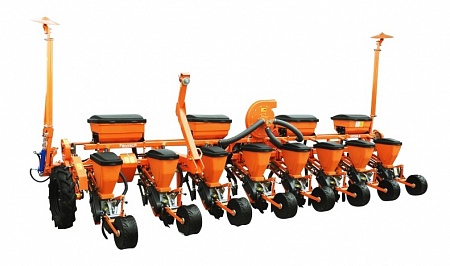  - предназначена для точного посева калиброванных семян кукурузы, подсолнуха, сорго, сои, свеклы, а также семян кормовых бобов, фасоли с одновременным, раздельным от семян  внесением гранулированных минеральных удобрений и прикатыванием почвы в рядках. Технические характеристикиПреимуществаВидео сеялки в работе -  Сеялка Весна 8 (УПС-8) Агросталь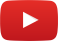 Имеются отзывы о работе техники по Волгоградской области.ПоказательВесна - 8Весна-12Производительность, Га/час2-5,042-5,04Рабочая скорость, км/час3,6-93,6-9Масса, кг12801550Глубина заделки, мм40-12040-120Количество рядов, шт812Мощность, л.с.от 80от 80Высевающий аппарат.Пневматические высевающие аппараты сеялок точного высева снижают процент дробления семян в 10 раз по сравнению с механическими. Гребенчатый сбрасыватель лишних семян обеспечивает точный однозерновой посев.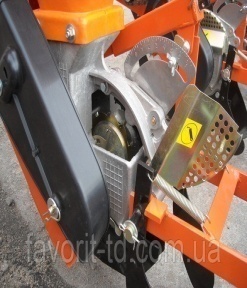 Двухконтурный привод посевной секции.Надежная защита привода обеспечивает работу сеялки на полях засоренных растительными остатками.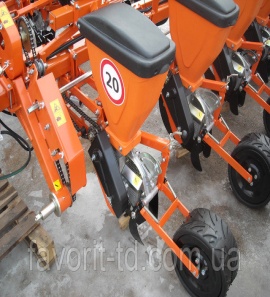 Механизм передач.Редуктор нового образца - прямой привод от шестигранных валов обеспечивает надежность конструкции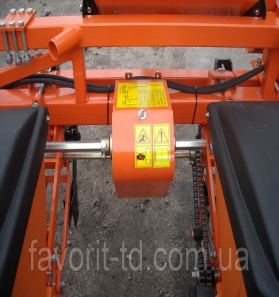 Маркера.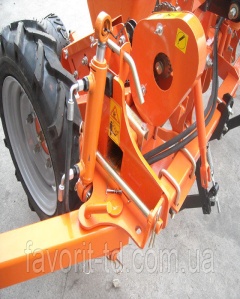 Гидрофицированные маркера на индивидуальных гидроцилиндрах с возможностью регулировки угла атаки Впереди рабочей секции установлен комкоотвод, позволяющий убрать из зоны посева комья и сухой слой почвы.
Передний каток секции обеспечивает уплотнение и выравнивание почвы перед сошником для более качественного посева.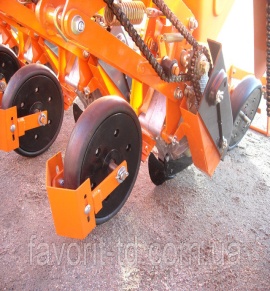 Возможна установка системы контроля высева.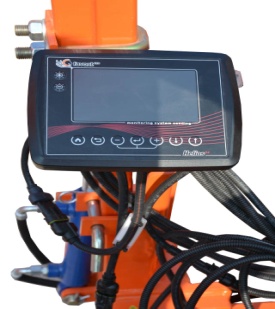 На заказ сеялки комплектуются транспортным устройством